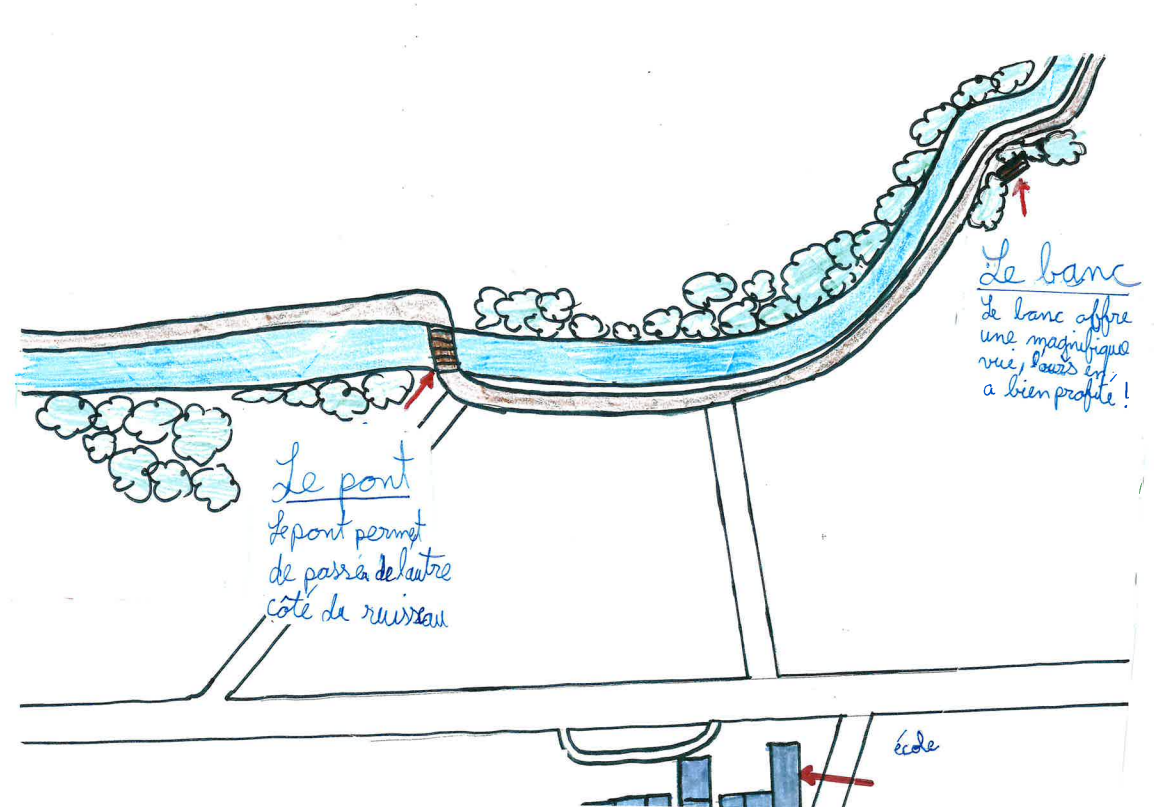 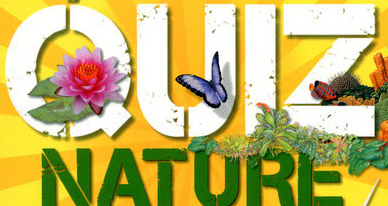 Cette année, nous avons joué, lu et appris beaucoup de choses au bord du ruisseau.Et toi, connais-tu les animaux du ruisseau ???Questionnaire proposé par la classe de CP/CE1Note les lettres de tes réponses ….  dans l’ordre 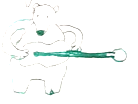 Et tu sauras comment s’appelle l’ours dont tu vas suivre les aventures !L’ours s’appelle….A prononcer en allemand ou en alsacien !                        11  Les libellules et les demoiselles virevoltent près du ruisseau.Laquelle est la Demoiselle ?   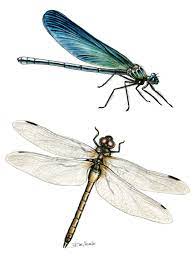 ______________________________________Parmi ces petites bêtes…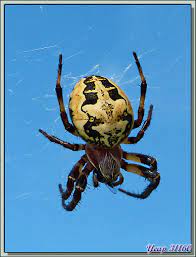 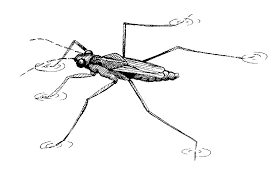 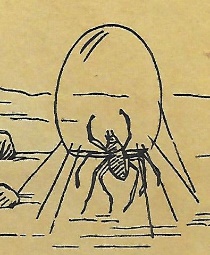 l’épeire des roseaux          le gerris                l’araignée argyronète. … laquelle peut-on apercevoir entrain de patiner à la surface de l’eau ?  Indice : Il a des poils huileux qui lui permettent de flotter. Il a 6 pattes. Parmi ces animaux …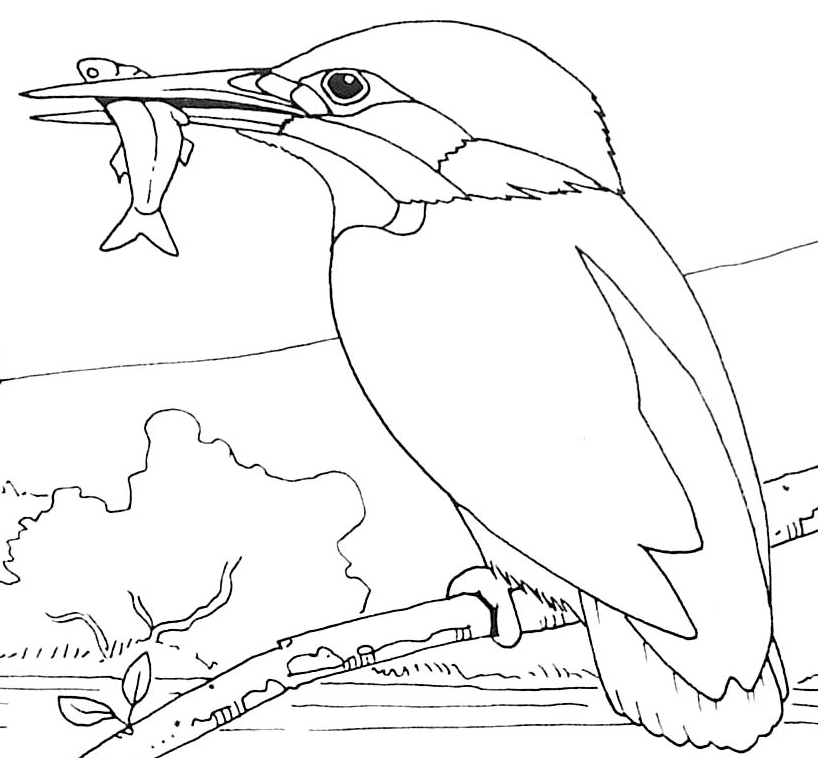 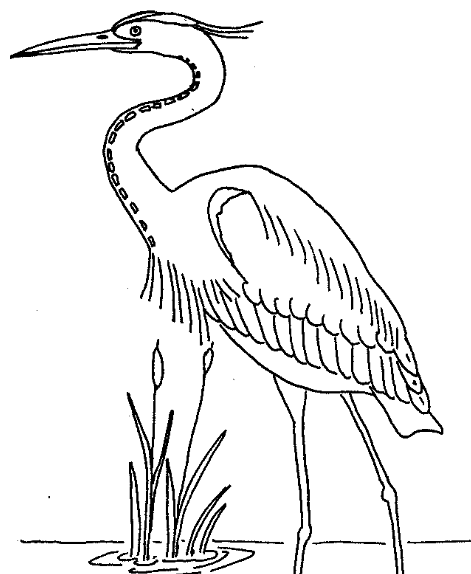 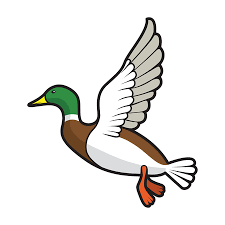 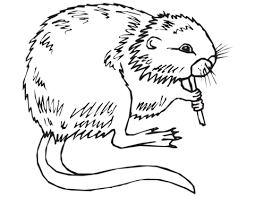 Martin pêcheur       héron               canard colvert        ragondin Lequel a des pattes palmées, un plumage vert sur la tête et le cou, un joli miroir bleu, se nourrit de plantes aquatiques et se dandine en marchant ?   Lequel a un long bec et de longues pattes, aime chasser des grenouilles près de l’eau et a une petite huppe sur la tête ? Lequel est un petit oiseau au plumage bleu vif sur la tête et le dos et pêche des petits poissons de rivière ? … laquelle vit hors de l’eau dans les roseaux ?  ….. laquelle est l’araignée plongeuse ?  Indice : Elle tisse une bulle d’oxygène pour respirer sous l’eau. Au ruisseau, nous avons observé des coléoptères.Lequel est un coléoptère ?   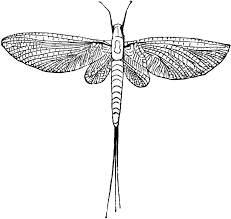 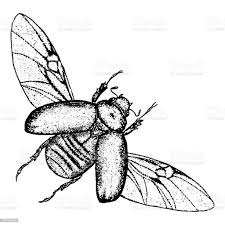 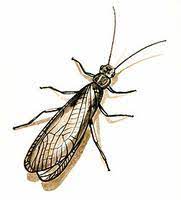 Indice : Un coléoptère a 2 ailes dures (des élytres) qui protègent 2 ailes légères. Les libellules et les demoiselles virevoltent près du ruisseau.Laquelle est la Demoiselle ?   ______________________________________Parmi ces petites bêtes…l’épeire des roseaux          le gerris                l’araignée argyronète. … laquelle peut-on apercevoir entrain de patiner à la surface de l’eau ?  Indice : Il a des poils huileux qui lui permettent de flotter. Il a 6 pattes. Parmi ces animaux …Martin pêcheur       héron               canard colvert        ragondin Lequel a des pattes palmées, un plumage vert sur la tête et le cou, un joli miroir bleu, se nourrit de plantes aquatiques et se dandine en marchant ?   Lequel a un long bec et de longues pattes, aime chasser des grenouilles près de l’eau et a une petite huppe sur la tête ? Lequel est un petit oiseau au plumage bleu vif sur la tête et le dos et pêche des petits poissons de rivière ?Regarde autour de toi et dessine ta petite bête :  Lequel a des pattes palmées, est aussi à l’aise dans l’eau que sur terre et n’est pas un oiseau ? La femelle du canard colvert a un plumage brun clair. Pourquoi n’a-t-elle pas un plumage aussi vif que le mâle ?  Quel est le point commun entre le martin pêcheur et le ragondin ?  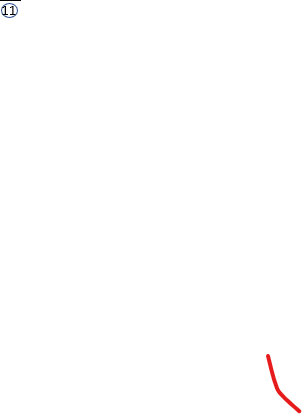 